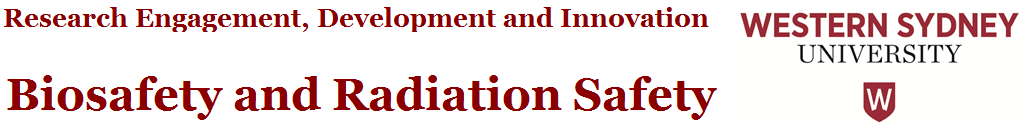 Progress and Final ReportSection 1: Project Details1.1. Project Title: 1.2. BRSC Number: 	1.3. Name of Chief Investigator:  	1.4. School / Institute: Section 2: Type of Approval2.1. Mark with an X the box(s) appropriate to your project. Radiation Work Research involving human blood or tissues or other biological material Laboratory teaching involving human blood or tissues or other biological material Genetically Modified Organisms (GMO) – Mark the appropriate box(es) below - (Refer OGTR - Classes of Dealings)	  Exempt dealing				  Dealings Not involving Intentional Release (DNIR)	 Notifiable Low Risk Dealing (NLRD)		  Dealings involving an Intentional Release (DIR)Section 3: Project StatusSection 4: Amendments4.1. Have there been any amendments to the project (refer to Amendment Approval letter/s)                     Yes    No4.1.1. If Yes, what amendments were made?4.1.2. Were these amendments notified and approved by the BRSC before the work was started?  Yes    NoSection 5: Summary Report5.1. Provide details of outcomes achieved, details of any papers published (or in progress). Attach additional pages as required.Section 6: Risk Management Information6.1. Describe any concerns or difficulties, any incidents or accidents and steps taken to deal with theseSection 7: Certification by the Chief InvestigatorI certify that all details given in this report are correct, and that:Indicate appropriate response/s I will continue to conduct the work as per the approved application. The project has been conducted without significant change to the approved application. All amendments have been notified and approved before proceeding with experimental work.Name of Chief Investigator: Signature:								Date: Forward to the Ethics Officer  – biosafetyradiation@westernsydney.edu.au 3.1. Mark (X) the reason for this report:  Project abandoned or not started       Provide a brief explanation:   Progress Report  Final ReportIf this is a Final Report involving GMOs:Check all the boxes which apply to the fate of the GMOs and provide relevant details:3.1. Mark (X) the reason for this report:  Project abandoned or not started       Provide a brief explanation:   Progress Report  Final ReportIf this is a Final Report involving GMOs:Check all the boxes which apply to the fate of the GMOs and provide relevant details:3.1. Mark (X) the reason for this report:  Project abandoned or not started       Provide a brief explanation:   Progress Report  Final ReportIf this is a Final Report involving GMOs:Check all the boxes which apply to the fate of the GMOs and provide relevant details:GMOs DestroyedYes   NoHow, When, By Whom etc.GMOs transferred to a new BRSC applicationYes   NoDetails of new applicationGMOs transferred to another organization (Attach other organisation’s approval)Yes   NoContact details for Principal Researcher, details of transportation. Attach relevant documentsGMOs appropriately stored in accordance with legislative requirements and an approved storage application in placeYes   NoDetails of storage